Mám ve třídě dyslektika! - metodický seminář ve spolupráci s U. S. Embassy Prague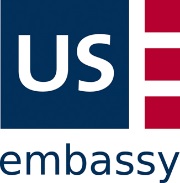 Mám ve třídě dyslektika! - metodický seminář ve spolupráci s U. S. Embassy PragueMám ve třídě dyslektika! - metodický seminář ve spolupráci s U. S. Embassy Prague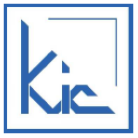 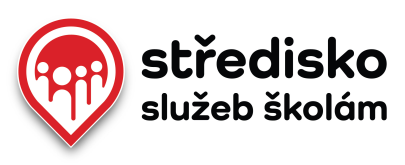 Termín konání akce: Termín konání akce: 4. 11. 2016Titul předPříjmeníJménoTitul zaPrvních 6 čísel z rodného číslaE-mailTelefonBydliště